一键报贫申报公告为健全完善防止返贫监测和帮扶机制，全面受理贫困农户申报监测对象，现将“一键报贫”的相关事项公布如下：一、申报条件家庭年人均可支配收入低于当地低保标准，或因病、因残、因学、因灾、因新冠肺炎疫情影响等引发收入骤减、支出骤增的建档立卡贫困户或农户，存在返贫或致贫风险的，均可申报监测对象。二、申报方式（一）使用手机通过扫描闽政通APP二维码。（二）拨打扶贫服务热线电话0595-87382164。三、备注申请人需如实配合县、镇及村对家庭基本情况进行了解调查。若有隐瞒、恶意造假者将根据相应法律法规移交司法机关处理。惠安县扶贫办2020年5月14日闽政通手机APP二维码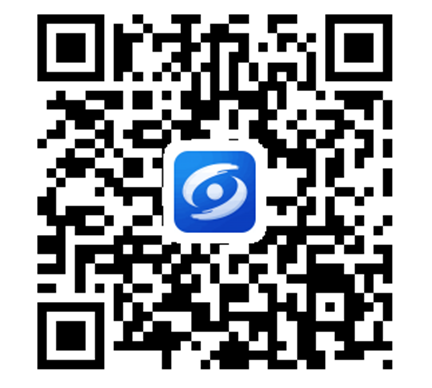 